	Базовая информация: Руководящие органы/роль СекторовВ соответствии с Уставом и Конвенцией МСЭ Союз образуют: a) Полномочная конференция – высший орган Союза; b) Совет МСЭ, который действует от имени Полномочной конференции на протяжении четырех лет между полномочными конференциями; c) всемирные конференции по международной электросвязи; d) Сектор радиосвязи (МСЭ-R), включая всемирные и региональные конференции радиосвязи, ассамблеи радиосвязи и Радиорегламентарный комитет; e) Сектор стандартизации электросвязи (МСЭ-T), включая всемирные ассамблеи по стандартизации электросвязи; f) Сектор развития электросвязи (МСЭ-D), включая всемирные и региональные конференции по развитию электросвязи; и g) Генеральный секретариат. Три Бюро (Бюро радиосвязи (БР), Бюро стандартизации электросвязи (БСЭ) и Бюро развития электросвязи (БРЭ)) служат в качестве Секретариата для каждого соответствующего Сектора.	Ситуационный анализ.a	Стратегический ситуационный анализМСЭ как часть системы Организации Объединенных НацийМСЭ – специализированное учреждение Организации Объединенных Наций в области электросвязи/ИКТ. МСЭ осуществляет распределение глобального радиоспектра и спутниковых орбит, разрабатывает технические стандарты, которые обеспечивают беспрепятственное взаимодействие сетей и технологий, и направляет усилия на расширение доступа к электросвязи/ИКТ в обслуживаемых в недостаточной степени сообществах во всем мире. МСЭ привержен идее соединить всех людей в мире, независимо от того, где они живут и какими средствами располагают. Целью работы МСЭ являются защита и поддержка основополагающего права каждого на общение.Уроки, извлеченные из Стратегического плана МСЭ на 2016–2019 годыСтратегический план Союза на 2016–2019 годы, принятый Государствами – Членами МСЭ на Полномочной конференции в 2014 году, послужил основой для принятия Повестки дня в области глобального развития электросвязи/ИКТ "Соединим к 2020 году", в которой излагаются общие концепция, цели и целевые показатели, которых Государства-Члены обязались достичь к 2020 году, в сотрудничестве со всеми заинтересованными сторонами в экосистеме ИКТ. В Стратегическом плане МСЭ на 2016–2019 годы говорится о работе Союза по реализации четырех Стратегических целей: рост, открытость, устойчивость и инновации, партнерства.В Стратегическом плане на 2016–2019 годы каждая Стратегическая цель была рассчитана на укрепление других: для роста доступа к ИКТ цель Членов МСЭ заключалась в содействии росту масштаба использования ИКТ и в обеспечении положительного воздействия на краткосрочное и долгосрочное социально-экономическое развитие. При обеспечении открытости для каждого преимущества ИКТ предстояло распространять на всех в интересах преодоления цифрового разрыва между развитым и развивающимся миром, а также охвата маргинализированных и уязвимых групп населения во всех странах. Способность обеспечивать устойчивые огромные преимущества, предоставляемые ИКТ, требовала признания того, что рост несет с собой также проблемы и риски, которыми необходимо управлять. С помощью инноваций и развития партнерств эволюционирующая экосистема ИКТ могла обеспечивать свою адаптацию к стремительно меняющимся технологическим, экономическим и социальным условиям.Выполнение Стратегического плана и Повестки дня "Соединим к 2020 году" дало впечатляющие общие результаты, хотя многое еще предстоит сделать. Ожидается, что Государства-Члены достигнут многих из целевых показателей Повестки дня "Соединим к 2020 году" по обеспечению возможности установления соединений до 2020 года – например, реализация целевого показателя 2.1 – 60% отдельных лиц в мире будут пользоваться интернетом, т. е. с 2014 по 2020 год еще 1,5 миллиарда людей получат доступ к интернету – идет по графику, в особенности благодаря значительному росту в развивающихся странах и наименее развитых странах (НРС). Вследствие этого до 2020 года будут достигнуты целевые показатели 2.2.A и 2.2.B – в развивающемся мире 50% отдельных лиц, а в НРС – 20% будут иметь доступ к интернету. Также ожидается достижение целевых показателей по обеспечению возможности установления соединений к 2020 году: целевой показатель 1.1 – во всем мире 55% домохозяйств будут иметь доступ к интернету, и в рамках Цели 2 – целевой показатель доступа к интернету 50% и 15% в развивающихся странах (2.1.A) и в НРС (2.1.B). Вместе с тем, по оценкам, 3,9 миллиарда человек еще лишены доступа к интернету, и сохраняется цифровой гендерный разрыв, и, хотя стоимость доступа к интернету уменьшается, могут не быть достигнуты цели Повестки дня "Соединим к 2020 году" по сокращению разрыва в приемлемости в ценовом отношении между развитыми и развивающимися странами.В Стратегическом плане МСЭ на 2016–2019 годы также внесены значительные улучшения во внутреннюю структуру организации благодаря укреплению концепции "Работать как единый МСЭ". Общие концепция, миссия и стратегические цели организации в целом предполагали слаженную работу всех Секторов по выполнению Стратегического плана и координируемую поддержку Секретариатом выполнения оперативных планов, с тем чтобы не допускать избыточности и дублирования, но добиваться максимальной синергии деятельности Секторов, Бюро и Генерального секретариата.В плане представлен укрепленный подход к управлению организацией, ориентированному на результаты, и более четкая увязка Стратегического и Финансового планов, при прозрачном распределении ресурсов на стратегические цели и задачи (Секторов и межсекторальные задачи). Новая форма отчетности по выполнению стратегического плана, в которой представлены согласованные ключевые показатели деятельности для конечных результатов работы Секторов и вспомогательные услуги, предоставляемые секретариатом, – всего около 150 показателей, дала Членам возможность лучше оценивать результаты и достигнутый прогресс.Динамика после Полномочной конференции 2014 годаВ данном разделе представлены некоторые ключевые изменения, произошедшие после принятия предыдущего Стратегического плана на Полномочной конференции МСЭ в Пусане, Корея, в октябре 2014 года, которые следует учитывать при разработке нового Стратегического плана на 2020−2023 годы.В сентябре 2015 года все государства – члены Организации Объединенных Наций приняли резолюцию A/RES/70/1 ГА ООН "Преобразование нашего мира: Повестка дня в области устойчивого развития на период до 2030 года", чтобы все страны и все заинтересованные стороны создавали совместные партнерства и выполняли этот план в интересах устойчивого развития. Согласованные 17 Целей в области устойчивого развития (ЦУР) и 169 задач показывают масштаб и направленность этой новой универсальной Повестки дня.Государства-члены признают в Повестке дня на период до 2030 года, что "распространение информационно-коммуникационных технологий и глобальное взаимное подключение сетей, как и научно-технические инновации в столь разных областях, как медицина и энергетика, открывают огромные возможности для ускорения человеческого прогресса, преодоления "цифрового разрыва" и формирования общества, основанного на знаниях". ИКТ обладают огромным потенциалом ускорения хода достижения всех ЦУР и улучшения жизни людей по существу.Следует отметить Цель 9 (Индустриализация, инновации и инфраструктура) и, в частности, задачу 9.c – "существенно расширить доступ к информационно-коммуникационным технологиям и стремиться к обеспечению всеобщего и недорогого доступа к интернету в НРС (наименее развитых странах) к 2020 году" – она четко дает понять, что без цифровой инфраструктуры мир не сможет найти масштабируемых решений для ЦУР. ИКТ конкретно упоминаются как способ достижения ЦУР17 (Партнерство в интересах устойчивого развития, задача 17.8), где подчеркивается их преобразующий потенциал общего характера. ИКТ также отмечаются как технология, благоприятствующая расширению прав и возможностей женщин, в Цели 5 (Гендерное равенство, задача 5.b), а значение ИКТ также признается в Цели 4 (Качественное образование, задача 4.b). МСЭ как часть системы ООН должен поддерживать Государства-Члены и вносить свой вклад в усилия, предпринимаемые во всем мире для достижения ЦУР. Все государства-члены согласились (и заявили об этом в резолюции A/RES/70/1 ГА ООН), что необходимо глобальное взаимодействие для поддержки достижения всех Целей и решения всех задач, "вовлекая в эту деятельность правительства, частный сектор, гражданское общество, систему Организации Объединенных Наций и других субъектов и мобилизуя все имеющиеся ресурсы". Наряду с этим все государства-члены призвали обеспечить тесное согласование процессов Встречи на высшем уровне по вопросам информационного общества и Повестки дня в области устойчивого развития на период до 2030 года,  A/RES/70/125 ГА ООН.Кроме того, прогресс в области науки, техники и инженерии, включая новые и возникающие тенденции, является движущей силой существенного преобразования не только экосистемы электросвязи/ИКТ, но и других отраслей, и это следует учитывать при разработке Стратегического плана Союза на 2020–2023 годы. Эти проявления прогресса и тенденции относятся к цифровой трансформации, и в их числе интернет вещей (IoT), 5G и IMT-2020, искусственный интеллект (ИИ), большие данные, облачные вычисления, так называемая "4-я промышленная революция", "умные" города, технологии распределенного реестра, организация сетей с программируемыми параметрами и виртуализация сетевых функций, интеллектуальные транспортные системы (ИТС) и открытые исходные коды.Роль цифровой экономики и цифровой трансформации широко признается как существенный благоприятный фактор и ускоритель устойчивого развития, что также отмечается в Декларации министров стран G20, посвященной цифровой экономике: "Формирование цифровизации для взаимосоединенного мира". Общее стремление использовать возможности и решать развивающиеся проблемы цифровой экономики было также подтверждено в Декларации министров ИКТ и промышленности Группы семи в Турине, Италия, в сентябре 2017 года, а необходимость прогресса и развития цифровой экономики также отмечалась в Декларации Буэнос-Айреса на Всемирной конференции по развитию электросвязи в Буэнос-Айресе, Аргентина, в октябре 2017 года.Цифровизация изменяет общество и экономику: ИКТ повсеместно проникают почти во все сферы жизни и работы, соединяя и изменяя их. Цифровизация означает способность собирать и анализировать информацию. Как никогда ранее, этапы обработки все чаще происходят параллельно, в режиме реального времени. Это позволяет добиться колоссального резкого повышения производительности, но также ускоряет перемены. Продукты и услуги все чаще содержат цифровую добавленную стоимость и становятся "умными", встраиваясь в интеллектуальные и сетевые системы.Технологии, "умные" приложения и другие инновации в цифровой экономике могут совершенствовать услуги и помогать решать проблемы политического характера в широком диапазоне областей, в том числе в здравоохранении, сельском хозяйстве, государственном управлении, налоговой сфере, на транспорте, в образовании и охране окружающей среды. ИКТ способствуют инновациям не только в продуктах, но и в процессах и организационных схемах. Цифровые технологии служат катализатором роста, но они могут оказывать и разрушительное воздействие, сказываясь на занятости и благополучии. Новые технологии открывают перспективы для предприятий (в особенности МСП) и для работников и граждан в экономической деятельности, но также существует вероятность того, что эти технологии лишат рабочих мест тех, кто выполняет конкретные задания, и могут далее увеличивать существующие пробелы в доступе и использовании, что приведет к появлению новых цифровых разрывов и росту неравенства.Перспективы и угрозы для СоюзаВоздействие цифровой трансформации и рост цифровой экономики создают новые рынки и новых ключевых участников, которые появляются в экосистеме электросвязи/ИКТ. Это создает для МСЭ новые возможности работы с новыми членами и партнерами, а также обсуждения возникающих проблем цифровизации, которые, возможно, придется решать в рамках соответствующего международного сотрудничества, например путем обмена передовым опытом.Государства-Члены из развивающегося мира все в большей степени участвуют в многосторонней системе, которая способствует созданию различного рода партнерств для преодоления препятствий на пути цифровизации и обеспечению обмена ресурсами, технологиями и знаниями в глобальной цифровой экономике.Информационно-коммуникационные технологии изменяют и общество. В эпоху, когда каждый может создавать информацию и знания, получать к ним доступ, использовать их и обмениваться ими, отдельные люди, общества и народы могут в полной мере использовать свой потенциал для содействия своему устойчивому развитию и повышению качества жизни. ИКТ могут оказывать каталитическое воздействие на достижение ЦУР, от воздействия на медицину и социальное обеспечение до образования, от обеспечения экономического роста до уменьшения неравенства и расширения прав и возможностей женщин. МСЭ может содействовать этой каталитической роли.С другой стороны, цифровые разрывы все еще существуют и создают угрозы для выполнения Союзом своих задач. Более половины населения Земли все еще не имеют доступа в интернет (около 3,9 миллиарда человек, на основании данных за 2017 г.), а в Африке почти три четверти населения не пользуются интернетом. Также сохраняется цифровой гендерный разрыв, и доля мужчин, пользующихся интернетом, выше, чем доля женщин, пользующихся интернетом, в двух третях всех стран. В наименее развитых странах лишь каждая седьмая женщина пользуется интернетом, тогда как среди мужчин – каждый пятый. Стоимость подвижной широкополосной связи составляет более 5% ВНД на душу населения в большинстве НРС, и поэтому она для подавляющего большинства населения неприемлема в ценовом отношении.Что касается отрасли, возникают новые бизнес-модели для поставщиков цифровых услуг, и наблюдается усиление конкуренции, что сокращает коэффициент доходности в области электросвязи. Ввиду этого возникает вопрос о том, какие виды регулирования требуются; противопоставляется регуляторная среда онлайновых услуг среде традиционных услуг электросвязи.Наконец, стремительный рост ИКТ и мир, становящийся все в большей степени цифровым, создают особые проблемы и усиливают обеспокоенность, в связи с чем Союз может оказывать поддержку в рамках мандата, данного ему Членами: экологическое воздействие увеличения числа сетей и соединенных устройств; такие проблемы, как кибербезопасность, онлайновая конфиденциальность и защита потребителей; воздействие на рабочие места; на увеличивающееся неравенство; но также этические аспекты использования новых цифровых технологий.Элементы анализа SWOT, которые следует учитывать при разработке стратегии, представляя сильные и слабые стороны МСЭ, а также возможности, открывающиеся перед организацией, и угрозы, с которыми она сталкивается, приведены в таблице, ниже.Анализ SWOT.b	Общий обзор целевых показателей Стратегического плана на 2016–2019 годыВ Стратегическом плане на 2016–2019 годы поставлены четыре цели: рост, открытость, устойчивость и инновации и партнерство, и по каждой цели имеются несколько стратегических целевых показателей (являющихся целевыми показателями Повестки дня "Соединим к 2020 году").Целевой показатель 1.1 – во всем мире году 55% домохозяйств будут иметь доступ к интернету, а в рамках Цели 2 имеются соответствующие целевые показатели: 50% и 15% домохозяйств, имеющих доступ к интернету, в развивающихся странах (2.1.A) и в НРС (2.1.B), соответственно. Ожидается, что все эти целевые показатели для домохозяйств будут достигнуты к 2020 году.Целевые показатели 1.2, 2.2.A и 2.2.B намечают число отдельных лиц, имеющих доступ к интернету во все мире (60%), в развивающихся странах (50%) и в НРС (20%), соответственно. В настоящее время ожидается, что все эти целевые показатели будут достигнуты к предельному сроку – 2020 году.Целевой показатель 1.3 – во всем мире к 2020 году электросвязь/ИКТ станут на 40% более приемлемыми в ценовом отношении по сравнению с базовым уровнем 2014 года; при текущих темпах ожидается, что расходы к 2020 году сократятся в среднем на 32%, при аналогичном значении сокращения разрыва в приемлемости в ценовом отношении между развитыми и развивающимися странами (целевой показатель 2.3.A). Целевой показатель 2.3.B – стоимость услуг широкополосной связи не будет превышать 5% ВНД на душу населения; в настоящее время такое положение наблюдается в 120 из 160 стран, по которым имеются данные; ожидается, что это число возрастет к 2020 году, но в него войдут не все страны.Целевой показатель 2.4 – Во всем мире к 2020 году 90% сельского населения будут покрыты услугами широкополосной связи; будет ли достигнут этот целевой показатель, во многом зависит от того, как быстро покрытие 2G будет заменено покрытием 3G. В настоящее время свыше 90% сельского населения покрыты услугами 2G, то есть при достаточном улучшении этот целевой показатель может быть достигнут.Гендерное равенство применительно к доступу к интернету включено в целевой показатель 2.5.A. За последние годы стремительный рост в развивающихся странах сопровождался увеличением гендерного неравенства; тем не менее, по последним данным МСЭ, гендерный разрыв сократился с 12,2% в 2016 году до 11,6% в 2017 году.Наличие стратегии обеспечения доступности для лиц с ограниченными возможностями включено в целевой показатель 2.5.B; в настоящее время 48 из 64 стран, предоставивших сведения, имеют охватывающую этот показатель стратегию.Согласно целевому показателю 3.1, к 2020 году готовность к кибербезопасности следует повысить на 40%. с 2016 года МСЭ измеряет этот показатель, используя Глобальный индекс кибербезопасности, который будет применяться для оценки динамики в 2020 году.Целевой показатель 4.1 – обеспечить среду электросвязи/ИКТ, которая способствовала бы инновациям; за последние годы стремительно возросло число стран, имеющих национальную стратегию в области инноваций для обеспечения этого.______________Рабочая группа Совета по разработке Стратегического и Финансового планов на 2020–2023 годы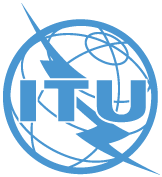 Третье собрание – Женева, 15–16 января 2018 годаПересмотр 1
Документа CWG-SFP-3/6-R18 января 2018 годаОригинал: английскийПриложение 2 к Резолюции 71: Ситуационный анализПриложение 2 к Резолюции 71: Ситуационный анализСильные стороныСпециализированное учреждение ООН в области ИКТ с историей/традицией, насчитывающей 150 летВедущая роль в организации использования ресурсов ИКТ в глобальном масштабе с помощью регуляторных норм и стандартов универсальной применимостиУникальный членский состав – правительства, частный сектор и академические организации участвуют в работе СоюзаДвойная роль разрабатывающей стандарты организации с опытом реализации инициатив в области развитияВидное положение для содействия благоприятствующей роли ИКТ в ускорении достижения ЦУРГлобальная, нейтральная, открытая для всех платформа – сильная торговая марка с хорошей репутациейПартнерства с ключевыми заинтересованными сторонами и установившиеся отношения сотрудничестваФедеративная структура – позволяет уделять больше внимания конкретным областямЗаконные основания и потенциал организации крупных международных конференций и мероприятийЗнания и квалификация Членов МСЭ и его персонала по техническим вопросам (например, радиосвязь, стандартизация), вопросам политики и регулирования, статистики и развития ("коллективное использование" квалификации)Слабые стороныПродолжительность процесса принятия решений руководящими органамиФедеративная структура требует координации и уточнения функций каждого Сектора во избежание дублирования/конфликтовЭлементы организационной культуры являются консервативными и характеризуются избеганием рисковСложность принятия решения о диверсификации источников доходаВозможностиСоздание новых рынков и появление новых ключевых участников создает новые возможности увеличения членского составаГосударства-Члены из развивающегося мира все в большей мере участвуют в многосторонней системеПовышение значимости ИКТ в обществе, данных рассматривается как "новая нефть"Каталитическое воздействие ИКТ на достижение ЦУР (воздействие на медицину и социальное обеспечение, образование, социальную идентичность и т. п.)Цифровая трансформация отраслевых услуг и услуг общего пользования  новых возникающих технологий, систем и участниковНовые экологически более безопасные технологии/рынки создают новые возможности для партнерствПоддержка некоторых СМИ и пропагандистских организацийУгрозыУсугубляющиеся расхождения (например, цифровые, гендерные, географические)Трудность для глобальной экономики в отношении возвращения к траектории сильного, сбалансированного и устойчивого ростаСоциальное воздействие ИКТ (онлайновая конфиденциальность, защита потребителей, безопасность, воздействие на рабочие места, рост неравенства, этика)Воздействие на окружающую среду увеличения числа сетей, данных, соединенных устройствДавление со стороны различных заинтересованных сторон с целью реализации непроверенных подходовДублирование в работе с другими организациями/ассоциациями